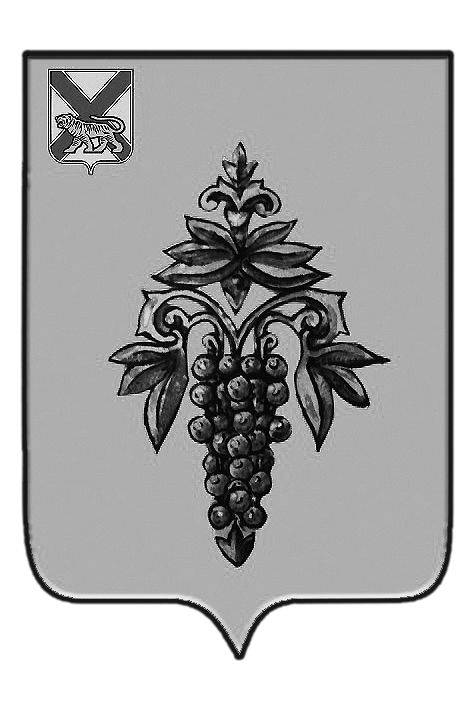 ДУМА ЧУГУЕВСКОГО МУНИЦИПАЛЬНОГО РАЙОНА Р  Е  Ш  Е  Н  И  ЕНа основании Федерального закона от 25 декабря 2008 года № 273-ФЗ «О противодействии коррупции», Указа Президента от 01 июля 2010 года № 821 «О комиссиях по соблюдению требований к служебному поведению федеральных государственных служащих и урегулированию конфликта интересов», руководствуясь Уставом Чугуевского муниципального района, Дума Чугуевского муниципального района РЕШИЛА:1. Принять решение «Порядок поступления обращений граждан, замещавших в организационном отделе Чугуевского муниципального района, включенные в перечень должностей муниципальной службы, утвержденный решением Думы Чугуевского муниципального района о даче согласия на замещение должности в коммерческой или некоммерческой организации либо на выполнение работы на условиях гражданско-правового договора в коммерческой или некоммерческой организации, если отдельные функции по муниципальному управлению этой организацией входили в их должностные (служебные) обязанности, до истечения двух лет со дня увольнения с муниципальной службы, а также заявлений муниципальных служащих о невозможности по объективным причинам представить сведения о доходах, об имуществе и обязательствах имущественного характера своих супруги (супруга) и несовершеннолетних детей».2. Направить настоящее решение главе Чугуевского муниципального района для подписания и опубликования.3. Настоящее решение вступает в силу со дня его принятия.пДУМА ЧУГУЕВСКОГО МУНИЦИПАЛЬНОГО РАЙОНА Р  Е  Ш  Е  Н  И  ЕПринято Думой Чугуевского муниципального района«28» декабря 2012 годаСтатья 1. 1.1. Настоящий Порядок поступления обращений граждан, замещавших в организационном отделе Думы Чугуевского муниципального района должности муниципальной службы, включенные в перечень должностей муниципальной службы, утвержденный решением Думы Чугуевского муниципального района, о даче согласия на замещение должности в коммерческой или некоммерческой организации либо на выполнение работы на условиях гражданско-правового договора в коммерческой или некоммерческой организации, если отдельные функции по муниципальному управлению этой организацией входили в их должностные (служебные) обязанности, до истечения двух лет со дня увольнения с муниципальной службы, а также заявлений муниципальных служащих о невозможности по объективным причинам представить сведения о доходах, об имуществе и обязательствах имущественного характера своих супруги (супруга) и несовершеннолетних детей (далее - Порядок) разработан в соответствии с Федеральным законом от 25 декабря 2008 года № 273-ФЗ «О противодействии коррупции», Федеральным законом от 06 октября 2003 года  № 131-ФЗ «Об общих принципах организации местного самоуправления в Российской Федерации», Указом Президента от 01 июля 2010 года  № 821 «О комиссиях по соблюдению требований к служебному поведению федеральных государственных служащих и урегулированию конфликта интересов».2. Настоящий Порядок регулирует отношения, связанные с порядком поступления обращений граждан, замещавших должности муниципальной службы в организационном отделе Думы Чугуевского муниципального района, включенные в перечень должностей муниципальной службы, утвержденный решением Думы Чугуевского муниципального района, о даче согласия на замещение должности в коммерческой или некоммерческой организации либо на выполнение работы на условиях гражданско-правового договора в коммерческой или некоммерческой организации, если отдельные функции по муниципальному управлению этой организацией входили в его должностные (служебные) обязанности, до истечения двух лет со дня увольнения с муниципальной службы (далее - обращение, приложение 1 к настоящему Порядку), а также заявления муниципальных служащих о невозможности по объективным причинам представить сведения о доходах, об имуществе и обязательствах имущественного характера своих супруги (супруга) и несовершеннолетних детей (далее - заявление, приложение 2 к настоящему Порядку).3. Обращения граждан и заявления муниципальных служащих на имя председателя Думы Чугуевского муниципального района поступают в организационный отдел Думы Чугуевского муниципального района для регистрации в журнале входящей корреспонденции .4. Специалисты организационного отдела Думы Чугуевского муниципального района по результатам ознакомления с обращением и (или) заявлением председателя Думы Чугуевского муниципального района, в течение одного рабочего дня с момента подписания резолюции председателем Думы Чугуевского муниципального района вносят в журнал входящей корреспонденции информацию о назначенном ответственном исполнителе и соисполнителях, направляют обращения и (или) заявления председателю комиссии по урегулированию конфликта интересов и соблюдению требований к служебному поведению муниципальных служащих  Думы Чугуевского муниципального района для рассмотрения на заседании комиссии в соответствии с Положением о комиссиях по соблюдению требований к служебному поведению муниципальных служащих органов местного самоуправления Чугуевского муниципального района и урегулированию конфликта интересов, утвержденному решением Думы Чугуевского муниципального района.Статья 2. Настоящее решение вступает в силу со дня его официального опубликования.«28» декабря 2012 г.№ 290 – НПА Приложение № 1К решению Думы Чугуевского муниципального районаот «28» декабря 2012 г. № 290 – НПА Председателю Думы Чугуевского муниципального района                                          от ______________________________                                          (Ф.И.О., домашний адрес, телефон)ОБРАЩЕНИЕО даче согласия на замещение должности в коммерческой или некоммерческой организации либо на выполнение работы на условиях гражданско-правового договора в коммерческой (некоммерческой) организации    Прошу   дать   согласие   на   замещение   должности   в   коммерческой (некоммерческой)  организации  либо  на  выполнение   работы   на  условиях гражданско-правового договора в коммерческой (некоммерческой) организации			 (ненужное зачеркнуть)      (указать должность в коммерческой (некоммерческой) организации)"__" ___________ 201_ г.  ___________________                               подписьПриложение № 2К решению Думы Чугуевского муниципального районаот «28» декабря 2012 г. № 290 – НПА                                           Председателю Думы Чугуевского муниципального района                                          от ______________________________                                          (Ф.И.О., домашний адрес, телефон)ЗАЯВЛЕНИЕО невозможности по объективным причинам представить сведения о доходах, об имуществе и обязательствах имущественного характера своих супруги (супруга) и несовершеннолетних     Сообщаю о невозможности по объективным  причинам представить сведения одоходах,  об  имуществе  и  обязательствах  имущественного  характера своихсупруги (супруга) и несовершеннолетних детей _____________________________________________________________________________________________________            Ф.И.О. супруга (супруги), несовершеннолетних детей_______________________________________________________________________           указать причины невозможности предоставления сведений"__" ___________ 201_ г.  ___________________                               подписьОт 28.12.2012г. № 290О Порядке поступления обращений граждан, замещавших в организационном отделе Думы Чугуевского муниципального района должности муниципальной службы, включенные в перечень должностей муниципальной службы, утвержденный решением Думы Чугуевского муниципального района, о даче согласия на замещение должности в коммерческой или некоммерческой организации либо на выполнение работы на условиях гражданско-правового договора в коммерческой или некоммерческой организации, если отдельные функции по муниципальному управлению этой организацией входили в их должностные (служебные) обязанности, до истечения двух лет со дня увольнения с муниципальной службы, а также заявления муниципальных служащих о невозможности по объективным причинам представить сведения о доходах, об имуществе и обязательствах имущественного характера своих супруги (супруга) и несовершеннолетних детейО Порядке поступления обращений граждан, замещавших в организационном отделе Думы Чугуевского муниципального района должности муниципальной службы, включенные в перечень должностей муниципальной службы, утвержденный решением Думы Чугуевского муниципального района, о даче согласия на замещение должности в коммерческой или некоммерческой организации либо на выполнение работы на условиях гражданско-правового договора в коммерческой или некоммерческой организации, если отдельные функции по муниципальному управлению этой организацией входили в их должностные (служебные) обязанности, до истечения двух лет со дня увольнения с муниципальной службы, а также заявления муниципальных служащих о невозможности по объективным причинам представить сведения о доходах, об имуществе и обязательствах имущественного характера своих супруги (супруга) и несовершеннолетних детейПредседатель ДумыЧугуевского муниципального района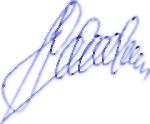 П.И.ФедоренкоПорядок поступления обращений граждан, замещавших в организационном отделе Думы Чугуевского муниципального района должности муниципальной службы, включенные в перечень должностей муниципальной службы, утвержденный решением Думы Чугуевского муниципального района, о даче согласия на замещение должности в коммерческой или некоммерческой организации либо на выполнение работы на условиях гражданско-правового договора в коммерческой или некоммерческой организации, если отдельные функции по муниципальному управлению этой организацией входили в их должностные (служебные) обязанности, до истечения двух лет со дня увольнения с муниципальной службы, а также заявления муниципальных служащих о невозможности по объективным причинам представить сведения о доходах, об имуществе и обязательствах имущественного характера своих супруги (супруга) и несовершеннолетних детейГлава Чугуевского муниципального района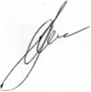 А.А.Баскаков